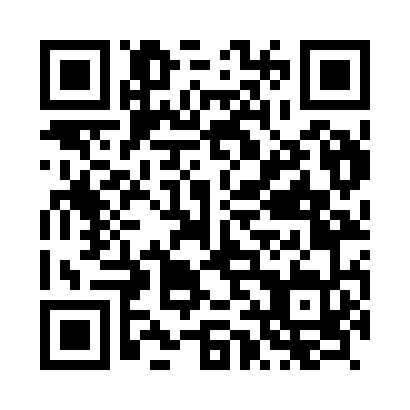 Prayer times for Kaohsiung, TaiwanWed 1 May 2024 - Fri 31 May 2024High Latitude Method: NonePrayer Calculation Method: Muslim World LeagueAsar Calculation Method: ShafiPrayer times provided by https://www.salahtimes.comDateDayFajrSunriseDhuhrAsrMaghribIsha1Wed4:075:2611:563:206:267:412Thu4:065:2611:563:196:267:423Fri4:055:2511:563:196:277:424Sat4:045:2411:563:196:277:435Sun4:035:2411:563:186:287:436Mon4:035:2311:563:186:287:447Tue4:025:2311:553:186:297:458Wed4:015:2211:553:176:297:459Thu4:005:2211:553:176:297:4610Fri4:005:2111:553:176:307:4711Sat3:595:2111:553:176:307:4712Sun3:585:2011:553:166:317:4813Mon3:585:2011:553:166:317:4814Tue3:575:1911:553:166:327:4915Wed3:565:1911:553:166:327:5016Thu3:565:1811:553:156:337:5017Fri3:555:1811:553:156:337:5118Sat3:545:1711:553:156:347:5219Sun3:545:1711:553:156:347:5220Mon3:535:1711:553:156:357:5321Tue3:535:1611:563:156:357:5322Wed3:525:1611:563:146:357:5423Thu3:525:1611:563:146:367:5524Fri3:515:1511:563:146:367:5525Sat3:515:1511:563:146:377:5626Sun3:515:1511:563:146:377:5727Mon3:505:1511:563:146:387:5728Tue3:505:1511:563:146:387:5829Wed3:505:1411:563:146:397:5830Thu3:495:1411:573:146:397:5931Fri3:495:1411:573:136:397:59